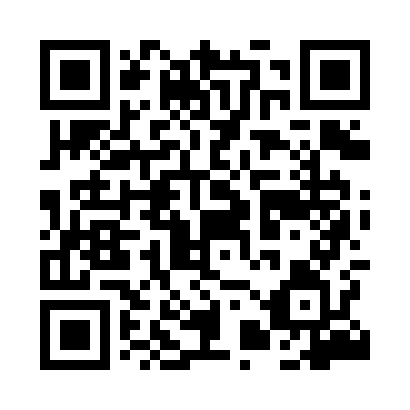 Prayer times for Stansk, PolandWed 1 May 2024 - Fri 31 May 2024High Latitude Method: Angle Based RulePrayer Calculation Method: Muslim World LeagueAsar Calculation Method: HanafiPrayer times provided by https://www.salahtimes.comDateDayFajrSunriseDhuhrAsrMaghribIsha1Wed2:515:2912:586:068:2810:542Thu2:475:2712:586:078:3010:573Fri2:455:2512:586:088:3111:014Sat2:445:2312:586:098:3311:035Sun2:435:2112:586:108:3511:046Mon2:425:1912:576:118:3611:057Tue2:425:1712:576:128:3811:058Wed2:415:1612:576:138:4011:069Thu2:405:1412:576:148:4111:0710Fri2:405:1212:576:158:4311:0711Sat2:395:1112:576:168:4511:0812Sun2:385:0912:576:178:4611:0913Mon2:375:0712:576:188:4811:0914Tue2:375:0612:576:198:5011:1015Wed2:365:0412:576:208:5111:1116Thu2:365:0312:576:218:5311:1117Fri2:355:0112:576:228:5411:1218Sat2:345:0012:576:238:5611:1319Sun2:344:5812:576:248:5711:1420Mon2:334:5712:576:258:5911:1421Tue2:334:5612:576:259:0011:1522Wed2:324:5412:586:269:0211:1523Thu2:324:5312:586:279:0311:1624Fri2:324:5212:586:289:0411:1725Sat2:314:5112:586:299:0611:1726Sun2:314:5012:586:299:0711:1827Mon2:304:4812:586:309:0811:1928Tue2:304:4712:586:319:1011:1929Wed2:304:4612:586:329:1111:2030Thu2:294:4512:586:329:1211:2031Fri2:294:4512:596:339:1311:21